POZOR ZMĚNA!!!REJ ČARODĚJNIC A ČARODĚJŮSE BUDE KONAT V PONDĚLÍ DNE 29. 04. 2024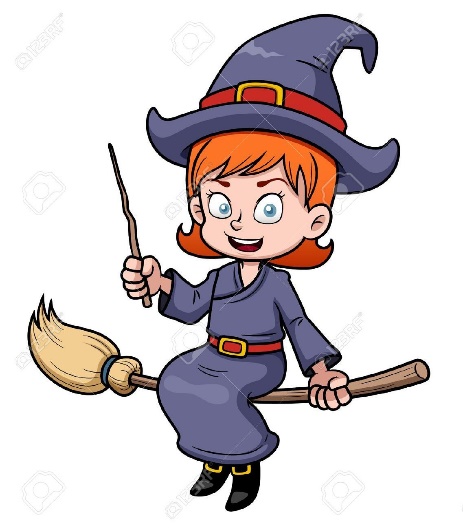 